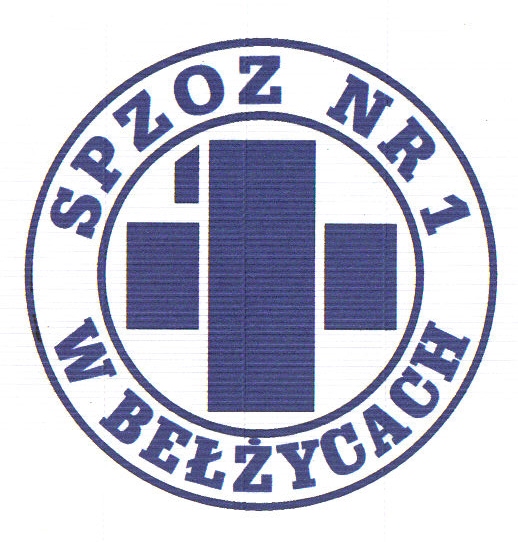                                                 SAMODZIELNY PUBLICZNY ZAKŁAD OPIEKI ZDROWOTNEJ NR 1W BEŁŻYCACH24-200 Bełżyce, ul. Przemysłowa 44NIP: 713-28-46-648,	 Regon: 432710721, 	Numer KRS: 0000208113Bank Spółdzielczy w Nałęczowie, Filia w Bełżycach  96 8733 0009 0015 3113 2000 0010Numer postępowania: ZP//MM/29/2024Tryb: podstawowy art. 275 pkt. 1Nazwa postępowania: Materiały medyczneInformacja o kwocie na sfinansowanie zamówienia Kwota całkowita jaką Zamawiający postanawia przeznaczyć na sfinansowanie w/w zamówienia wynosi: brutto: 561 900,00 złZestawienie z podziałem na poszczególne zadania:Lp.Numer zadania:Wartość brutto w zł:1.Zadanie nr 1 7 5602.Zadanie nr 2 16 2003.Zadanie nr 3 29 1604.Zadanie nr 4  16 2005.Zadanie nr 584 0006.Zadanie nr 629 1607.Zadanie nr 75 4008.Zadanie nr 873 4409.Zadanie nr 924 84010.Zadanie nr 1016 20011.Zadanie nr 114 86012.Zadanie nr 1219 44013.Zadanie nr 1349 14014.Zadanie nr 1422 68015.Zadanie nr 1514 04016.Zadanie nr 1614 04017.Zadanie nr 1754018.Zadanie nr 1837 80019.Zadanie nr 1977 76020.Zadanie nr 2016 20021.Zadanie nr 213 240